Publicado en Alicante el 15/06/2017 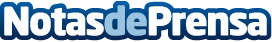 Onboarding y autenticación bancaria a salto de selfieEl pasado mes de febrero, FacePhi e Icar ya presentaron en la Mobile World Congress su solución Me, una innovadora tecnología que permite validar en segundos la identidad digital del usuarioDatos de contacto:Tania Martínez965 108 008Nota de prensa publicada en: https://www.notasdeprensa.es/onboarding-y-autenticacion-bancaria-a-salto-de Categorias: Finanzas Eventos E-Commerce Recursos humanos Innovación Tecnológica http://www.notasdeprensa.es